晚上9:10  S1-2 歌劇錦標晚上9:10  S1-2 歌劇錦標晚上9:10  S1-2 歌劇錦標晚上9:10  S1-2 歌劇錦標註：F/EvensF – 大熱DH – 平頭B-戴眼罩CP-戴羊毛面箍S1-2晚上9:10 香港時間(4.10.2015)(當地時間 下午3:10 )(4.10.2015)歌劇錦標 (國際一級賽)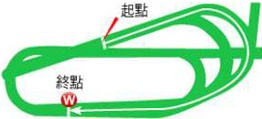 法國隆尚馬場 - 草地 - 2000米 (右轉)三歲以上雌馬。配磅︰三歲馬匹123磅；四歲以上馬匹128磅。總獎金 (歐元) €400,000冠軍 €228,560，亞軍 €91,440，季軍 €45,720，殿軍 €22,840，第五名 €11,440。提供彩池：獨贏、位置、連贏、位置Ｑ、三重彩、單Ｔ、四重彩及四連環合併彩池。名次日期賽事名稱、級別及獎金賽事名稱、級別及獎金馬場馬場途程/跑道/場地途程/跑道/場地負磅騎師檔位頭馬時間名次及          勝負距離名次及          勝負距離賠率配備冠軍/亞軍/季軍簡評1/1219/10/14G3Soldier Hollow - Preis Der Winterkonigin 兩歲馬 雌馬歐元105,000德巴登巴登1600 左草地 軟 128布爾格21.45.041短頭16.9布萊舞曲  Desiree Clary (GER)  Winnemark (GER)  留守前列位置，轉入直路時受催策並瞬即取得領先，終點前受對手強勁挑戰，僅以頭位險勝。2/819/4/15G3Karin Baronin Von Ullmann - Schwarzgold-rennen 三歲馬 雌馬歐元55,000德科隆1600 右草地 好 128范以誠31.36.2220.54La Saldana (GER)  布萊舞曲  Winnemark (GER)  居前領馬匹之後，走外疊，於三百米處時受催策並逐步追前，最後二百米曾取得些微領先，但瞬即被頭馬追上，終點前僅能維持同速。4/14(DH)31/5/15G2德國一千堅尼 三歲馬 雌馬歐元125,000德杜賽爾多夫1600 右草地 軟 128范以誠111.39.64414.9Full Rose (GB)  Nymeria (GER)  Schutzenpost (GER)  留居後列，於四百米處起逐步向前推進，最後二百米走勢良佳，過終點時最為接近。5/1027/6/15G3Franz-gunther Von Gaertner Gedachtnisrennen Hamburger StutenmeileGedachtnisrennen 三歲以上 雌馬歐元55,000德漢堡1600 右草地 好 120文力威41.34.95524.4奧黛麗  貝隆夫人  Schutzenpost (GER)  留居於後，於四百米處時從內欄位置逐步追上，最後二百米衝刺仍可，但從未對上名馬匹構成威脅。1/61/8/15G3普賽克錦標 三歲馬 雌馬歐元80,000法多維爾2000 右草地 好 123夏杜榮52.05.9310.520布萊舞曲  花都艷色  Light The Stars (IRE)  留守包尾，跑至半程時已受催策，幸而馬匹反應理想，最後二百米衝刺強勁，終點前取得勝利。名次日期賽事名稱、級別及獎金賽事名稱、級別及獎金馬場馬場途程/跑道/場地途程/跑道/場地負磅騎師檔位頭馬時間名次及          勝負距離名次及          勝負距離賠率配備冠軍/亞軍/季軍簡評1/919/2/15G2百利錢錦標 三歲以上 雌馬美元200,000酋美丹1800 左草地 好 129蘇銘倫91.50.7411.81/2F水生奇珍  Anahita (FR)  Zurigha (IRE)  留居最後，於四百米處起逐步向前推進，於一百一十米處時取得領先，輕鬆贏馬。6/1028/3/15G1杜拜草地大賽 三歲以上美元6,000,000酋美丹1800 左草地 好 121蘇銘倫81.47.76669/1經濟學家  幻想大亨  馬勝威  留守中間位置，自四百米處起僅能維持同速。3/617/6/15G2劍橋公爵錦標 四歲以上 雌馬英鎊135,000英雅士谷1600 直草地 好快 129蘇銘倫31.42.60348/1Amazing Maria (IRE)  蕾絲娜  水生奇珍  留守前列位置，於四百米處起從外疊向前推進，於三百米處時未能望空，最後二百米較為均速，僅得季軍。4/91/8/15G1蘭秀錦標 三歲以上 雌馬英鎊600,000英古活1975 右草地 好快 133賀銘年22.06.0444.516/1一氣呵成  婚姻盟誓  Arabian Queen (IRE)  早段較為搶口，留守中間位置，於四百米處時未能望空而退守包尾，於三百米處起逐步追上，最後二百米衝刺甚佳，但未能威脅頭馬。2/912/9/15G1馬頓錦標 三歲以上 雌馬歐元300,000愛李奧柏1600 左草地 黏 131蘇銘倫101.39.9522.311/1一氣呵成  水生奇珍  Ainippe (IRE)  留守最後，於四百米處時受催策並逐步追前，於三百米處時居第三位，於一百五十米處時更追前至第二位，但從未對頭馬構成威脅。名次日期賽事名稱、級別及獎金賽事名稱、級別及獎金馬場馬場途程/跑道/場地途程/跑道/場地負磅騎師檔位頭馬時間名次及          勝負距離名次及          勝負距離賠率配備冠軍/亞軍/季軍簡評1/136/5/15三至五歲馬 處女馬賽英鎊4,920英湛士福城2000 左膠沙地 標準 120布宜學62.06.5911.39/4F地下情  Adele (GER)  Captain Navarre (GB)  起步極為緩慢，留守最後，落後甚多，於一千米處時受催策下從外疊逐步收復失地，於四百米處時更追前至較前位置，於三百米處時衝刺仍勁，最後二百米取得領先，維持勁勢至終點。1/1030/5/15三歲馬 雌馬 讓賽英鎊12,296英約克2080 左草地 好 128夏禮賢32.15.4111.510/1地下情  Tazffin (IRE)  Pulcinella (IRE)  留守前列位置，於四百米處時取得領先，於三百米處時受催策，末段走勢仍勁，勝出賽事。1/1126/6/15LHoppings S. 三歲以上 雌馬英鎊40,000英紐卡素2029 左草地 好 119郭本誠62.07.22113/1地下情  Talmada (USA)  Kleo (GR)  全程都在前列競跑，於四百米處時受催策，最後二百米力拒對手強勁挑戰。1/918/7/15G1愛爾蘭橡樹大賽 三歲馬 雌馬歐元400,000愛卻拉2400 右草地 好 126施慕齡82.30.3811.87/1地下情  Jack Naylor (GB)  玲瓏曲線  早段曾試圖爭奪領先，其後留守在前領賽駒之後的第二位，於四百米處時受催策，於三百米處時取得領先，末段越走越勁，更拋離對手而勝。2/1120/8/15G1約克郡橡樹大賽 三歲以上 雌馬英鎊365,825英約克2400 左草地 好軟 123施慕齡22.32.772頸15/8F暴烈駒  地下情  Sea Calisi (FR)  起步十分遲緩，然而跑過二百米後即取得領先，於三百米處起受催策，可惜在終點前再無餘力，更被頭馬追過。名次日期賽事名稱、級別及獎金賽事名稱、級別及獎金馬場馬場途程/跑道/場地途程/跑道/場地負磅騎師檔位頭馬時間名次及          勝負距離名次及          勝負距離賠率配備冠軍/亞軍/季軍簡評1/106/5/15LCheshire Oaks 三歲馬 雌馬英鎊40,000英車士達2272 左草地 好軟 126莫雅22.30.34165/4F鑽寶雙輝  Entertainment (GB)  Zamoura (GB)  早段留守前列位置，其後於內欄位置輕鬆競跑，於三百米處移至外疊展開衝刺時意外地被對手騎師的馬鞭擊中，但無損馬匹的追勢，最後二百米後勁強橫，勝出賽事。4/115/6/15G1葉森橡樹大賽 三歲馬 雌馬英鎊450,000英葉森2409 左草地 好 126許覺能52.37.4145.814/1Qualify (IRE)  一氣呵成  杜拜伊人  留守馬群之中，直路時居第五位，於五百米處時未能望空，於三百米處時受催策下嚴重外閃更撞向對手，白白斷送了爭勝機會，最後二百米重拾步韻後追勁不差，並追前至第四位，過終點時最為接近。1/928/6/15G1美寶莉錦標 三歲以上 雌馬歐元250,000愛卻拉2000 右草地 好 124許覺能22.07.381短頭8/1鑽寶雙輝  一氣呵成  綾羅帶  留守前列位置，跑過二百米後受催策下取得領先，跑至半程時仍有些微優勢，於四百米處時受力策，於二百米處時略為擴大領先差距，終點前受對手強勁撿戰，力拚下僅勝。9/91/8/15G1蘭秀錦標 三歲以上 雌馬英鎊600,000英古活1975 右草地 好快 124許覺能62.06.04910100/30一氣呵成  婚姻盟誓  Arabian Queen (IRE)  留居前列位置，於四百米處時失位，並退守至中間位置，於三百米處時外閃，又與對手碰撞，最後二百米再無餘力。8/913/9/15G1紅寶錦標 三歲以上 雌馬歐元350,000法隆尚2400 右草地 爛 120歐道樂92.34.09817.518卓芙  Candarliya (FR)  Sea Calisi (FR)  起步較慢，早段十分搶口，留守最後，於四百米處時已受催策，毫無反應。名次日期賽事名稱、級別及獎金賽事名稱、級別及獎金馬場馬場途程/跑道/場地途程/跑道/場地負磅騎師檔位頭馬時間名次及          勝負距離名次及          勝負距離賠率配備冠軍/亞軍/季軍簡評3/99/10/14L地利亞錦標 四歲以上 雌馬歐元48,000法聖格盧2000 左草地 軟 122柏士祺82.09.7331.35.2璀璨光芒  Dalayna (FR)  真命天女  1/1230/10/14G3花拉錦標 三歲以上 雌馬歐元80,000法聖格盧2100 左草地 軟 123柏士祺12.15.371鼻3.9真命天女  Bocaiuva (IRE)  璀璨光芒  留居最後，於四百米處起已受催策並逐步追前，於三百米處時取得領先，最後二百米走勢仍佳，終點前受對手強勁挑戰，僅勝。3/106/4/15G2夏葛特錦標 四歲以上歐元130,000法隆尚2000 右草地 大爛 120查爾尼72.10.023118愛加深  Affaire Solitaire (IRE)  真命天女  留守包尾，於三百米處時沿欄而上，走勢強勁，僅未能追上亞軍馬匹。3/73/5/15G1根利錦標 四歲以上歐元300,000法隆尚2100 右草地 爛 125柏士祺32.18.0734.86.6天鷹翱翔  愛加深  真命天女  留居最後，於三百米處時受催策下逐步追前，於二百米處時進佔第二位，但在末段未能對頭二名馬匹構成威脅。5/1123/8/15G1尚羅萬尼錦標 四歲以上 雌馬歐元250,000法多維爾2000 右草地 爛 126蘇銘倫22.14.7752.58.1奧黛麗  百威來  前途在握  留守中間位置，走外疊，於四百米處時退守至尾三，於三百米處時受催策下走勢不俗，最後二百米衝刺仍勁，過終點時最為接近。名次日期賽事名稱、級別及獎金賽事名稱、級別及獎金馬場馬場途程/跑道/場地途程/跑道/場地負磅騎師檔位頭馬時間名次及          勝負距離名次及          勝負距離賠率配備冠軍/亞軍/季軍簡評5/115/10/14G1歌劇錦標 三歲以上 雌馬歐元400,000法隆尚2000 右草地 好 123柏祖誠22.02.3351.520我們是  綾羅帶  喜達蹄  留守包尾，於三百米處時從內欄追前甚多，於二百米處時又退守至第四位，最後七十五米再無餘力。4/141/11/14G1拜仁大賽 三歲以上歐元155,000德慕尼黑2400 左草地 軟 123杜滿樂102.38.3345.55.2艾雲豪威  古巴儷人  Earl of Tinsdal (GER)  起步一般，於六百米處時已受催策，直路上逐步追前，於三百米處時追前至第四位，終點前後勁尚佳，差點追至第三位，但從未對頭二名馬匹構成威脅。4/829/5/15G2鬥牛錦標 四歲以上 雌馬歐元130,000法聖格盧2100 左草地 好 129布達德62.12.994515卓芙  我們是  Mayhem (IRE)  留守中間位置，於四百米處時受催策，末段僅能維持同速，從未構成威脅。6/928/6/15G1聖格盧大賽 四歲以上歐元400,000法聖格盧2400 左草地 好 125布達德52.27.5961140卓芙  富林特郡  多麗盈  留守馬群之中，走外疊，於四百米處時受催策下外閃，於三百米處時與對手碰撞，其後乏力墮退。8/1123/8/15G1尚羅萬尼錦標 四歲以上 雌馬歐元250,000法多維爾2000 右草地 爛 126布達德62.14.778615奧黛麗  百威來  前途在握  留居後列，於三百米處時受催策，末段僅能維持同速，從未構成威脅。名次日期賽事名稱、級別及獎金賽事名稱、級別及獎金馬場馬場途程/跑道/場地途程/跑道/場地負磅騎師檔位頭馬時間名次及          勝負距離名次及          勝負距離賠率配備冠軍/亞軍/季軍簡評1/101/4/15三歲以上 雌馬 處女馬賽英鎊4,426英金頓1600 右膠沙地 標準 125戴圖理71.39.35115/6F絲質上衣  Hundi (IRE)  Jasmine Blue (IRE)  跑過四百米後留守前列位置，於三百米處時受力策下取得領先，最後二百米仍有優勢，勝出比賽。1/93/5/15L美寶莉錦標 三歲馬 雌馬英鎊40,000英新市場2000 直草地 好快 126戴圖理102.03.5011.55/2絲質上衣  Zannda (IRE)  Amaze Me (GB)  留守中間位置，於四百米處起逐步移出，於三百米處時受催策下加速力強並取得領先，最後二百米衝刺仍佳，輕鬆贏馬。5/115/6/15G1葉森橡樹大賽 三歲馬 雌馬英鎊450,000英葉森2409 左草地 好 126戴圖理102.37.4156.316/1Qualify (IRE)  一氣呵成  杜拜伊人  起步較慢，留守最後，直路時仍在第十位，於四百米處時未能望空，於三百米處時移至外疊並追前至第五位，最後二百米僅能維持同速。5/91/8/15G1蘭秀錦標 三歲以上 雌馬英鎊600,000英古活1975 右草地 好快 124布宜學32.06.0454.814/1一氣呵成  婚姻盟誓  Arabian Queen (IRE)  出閘較慢，留守馬群之中，於四百米處時從內欄逐步向前推進，可惜其後未能望空，於三百米處時移至外疊試圖展開衝刺，但又再次受阻，最後一百米又轉換跑線，走勢尚佳，但未能威脅頭馬。1/618/8/15G2倫勒德錦標 三歲馬 雌馬歐元130,000法多維爾2000 右草地 好軟 126戴圖理32.12.0411.34.9絲質上衣  驚動紅顏  花都艷色  留守內欄中間位置，於三百米處時受催策下沿欄而上，最後二百米取得領先，末段衝刺強勁。名次日期賽事名稱、級別及獎金賽事名稱、級別及獎金馬場馬場途程/跑道/場地途程/跑道/場地負磅騎師檔位頭馬時間名次及          勝負距離名次及          勝負距離賠率配備冠軍/亞軍/季軍簡評2/826/9/14兩歲馬 雌馬 從未出賽歐元25,000法聖格盧1600 左草地 好 126李寶利11.43.2421.812Golden Fastnet (FR)  小夜鶯  Lindikhaya (IRE)  1/142/4/15三歲馬 雌馬 處女馬賽歐元25,000法邁松拉菲特2000 右草地 爛 126李寶利22.11.011410小夜鶯  Nightflower (IRE)  Business Lawyer (IRE)  1/613/5/15G3埃及女王錦標 三歲馬 雌馬歐元80,000法聖格盧2100 左草地 好 121李寶利12.13.211頸1.9F小夜鶯  Al Naamah (IRE)  Stay the Night (USA)  留居內欄前列位置，於四百米處時受催策下逐步追前，於三百米處時走勢仍佳，最後二百米越走越勁，終點前追過對手，取得勝利。3/1714/6/15G1法國橡樹大賽 三歲馬 雌馬歐元1,000,000法尚蒂伊2100 右草地 好 126李寶利62.05.6931.816西維爾星  Physiocrate (FR)  小夜鶯  採取主動跑法，於四百米處時受催策，最後二百米衝刺仍勁，但未能抵抗對手的衝刺，僅得第三名。4/618/8/15G2倫勒德錦標 三歲馬 雌馬歐元130,000法多維爾2000 右草地 好軟 126李寶利22.12.04436絲質上衣  驚動紅顏  花都艷色  留守前列位置，於四百米處時逐步向前推進，於三百米處時開始加速，最後二百米被對手追上，末段乏力墮退。名次日期賽事名稱、級別及獎金賽事名稱、級別及獎金馬場馬場途程/跑道/場地途程/跑道/場地負磅騎師檔位頭馬時間名次及          勝負距離名次及          勝負距離賠率配備冠軍/亞軍/季軍簡評4/814/5/15G2米德爾頓錦標 四歲以上 雌馬英鎊110,000英約克2080 左草地 好 126杜漢培72.10.4842.516/1神秘姿態  Talmada (USA)  綾羅帶  留居後列，於六百米處起逐步向前推進，於三百米處時追前至第三位，末段外閃，終點前僅能維持同速。3/95/6/15G3伊利沙伯公主錦標 三歲以上 雌馬英鎊70,000英葉森1704 左草地 好 132布宜學81.43.0234.85/2FArabian Queen (IRE)  Crowley's Law (GB)  奧黛麗  起步較慢，留守後列，於四百米處時受催策，於三百米處時追近前領賽駒，末段衝刺仍佳，但未能威脅頭馬。1/1027/6/15G3Franz-gunther Von Gaertner Gedachtnisrennen Hamburger StutenmeileGedachtnisrennen 三歲以上 雌馬歐元55,000德漢堡1600 右草地 好 126范以誠31.34.951頸2.9FCP奧黛麗  貝隆夫人  Schutzenpost (GER)  留守中間位置，於三百米處起逐步向前推進，走勢良佳，其後曾經未能望空，幸而在一百五十米處時從馬群之中找到空位展開衝刺，最後一百米取得領先，輕鬆勝出。4/82/8/15G1羅斯齊爾德大賽 三歲以上 雌馬歐元300,000法多維爾1600 直草地 好 128范以誠61.34.7242.825CPAmazing Maria (IRE)  愛為敵  百威來  留守外疊較前位置，於四百米處時居第四位，受力策下追勁普通，最後二百米較為均速。1/1123/8/15G1尚羅萬尼錦標 四歲以上 雌馬歐元250,000法多維爾2000 右草地 爛 126范以誠112.14.771頸36CP奧黛麗  百威來  前途在握  採取主動跑法，於三百米處時受力策，最後二百米衝刺強勁，終點前五十米奠定勝局。名次日期賽事名稱、級別及獎金賽事名稱、級別及獎金馬場馬場途程/跑道/場地途程/跑道/場地負磅騎師檔位頭馬時間名次及          勝負距離名次及          勝負距離賠率配備冠軍/亞軍/季軍簡評1/1824/5/15G1愛爾蘭一千堅尼大賽 三歲馬 雌馬歐元300,000愛卻拉1600 右草地 好 126萬寧151.39.1710.511/2暴烈駒  艷跡可尋  Devonshire (IRE)  留守前領賽駒之後的第三位，於六百米處起逐步改善位置，於四百米處時取得領先，於二百米處時已有全面優勢，終點前衝刺仍勁。2/1018/6/15G2列普谷錦標 三歲馬 雌馬英鎊186,800英雅士谷2400 右草地 好快 126萬寧12.30.0421EvensF玲瓏曲線  暴烈駒  Pamona (IRE)  早段較為搶口，留守前列位置，於六百米處時進佔第二位，於四百米處時外閃，受催策下瞬即取得領先，於三百米處時被對手追上，最後二百米衝刺仍佳，僅敗。5/928/6/15G1美寶莉錦標 三歲以上 雌馬歐元250,000愛卻拉2000 右草地 好 124萬寧32.07.38539/2鑽寶雙輝  一氣呵成  綾羅帶  留守第三位，跑來較為搶口，跑至半程時居第四位，轉入直路時受催策，但未能即時加速，於三百米處時退守至第六位，末段僅略為追前至第五位，從未對三甲賽駒構成威脅。1/1120/8/15G1約克郡橡樹大賽 三歲以上 雌馬英鎊365,825英約克2400 左草地 好軟 123萬寧82.32.771頸8/1暴烈駒  地下情  Sea Calisi (FR)  留守前領賽駒之後，於四百米處時受催策，最後二百米衝刺理想，終點前取得領先。4/712/9/15G1愛爾蘭冠軍錦標 三歲以上歐元1,100,000愛李奧柏2000 左草地 黏 123萬寧22.05.4143.514/1金號角  艷跡可尋  鷹揚晴空  留守第三位，於六百米處時居第四位，於四百米處時未能加速，終點前僅能維持同速，跑獲殿軍。名次日期賽事名稱、級別及獎金賽事名稱、級別及獎金馬場馬場途程/跑道/場地途程/跑道/場地負磅騎師檔位頭馬時間名次及          勝負距離名次及          勝負距離賠率配備冠軍/亞軍/季軍簡評1/710/3/15三歲馬 雌馬 從未出賽歐元25,000法聖格盧2000 左草地 爛 126紀仁安32.22.70112.1F后宮寶器  Taniya (FR)  Lady Oracle (GB)  1/614/4/15G3潘娜洛普錦標 三歲馬 雌馬歐元80,000法聖格盧2100 左草地 好 126紀仁安32.18.1911.83.5后宮寶器  Spring Leaf (FR)  Princess Charm (IRE)  留守中間位置，跑至半程時追前至前列位置，走外疊，於四百米處起受催策，於三百米處時取得領先，末段越走越勁，輕鬆大勝。1/924/5/15G1聖安利爾大賽 三歲馬 雌馬歐元250,000法隆尚2000 右草地 好 126紀仁安42.00.87131.6F后宮寶器  夏令營  Olorda (GER)  起步較慢，但瞬即受騎師催策並收復失位，留守中間位置，轉入直路時移至外疊展開衝刺，於四百米處時取得領先，其後略為外閃，末段走勢強勁，再以輕鬆姿態獲勝。11/1714/6/15G1法國橡樹大賽 三歲馬 雌馬歐元1,000,000法尚蒂伊2100 右草地 好 126紀仁安172.05.69114.82.6F西維爾星  Physiocrate (FR)  小夜鶯  早段較為搶口，留守中間位置，於四百米處時受催策，末段再無餘力。名次日期賽事名稱、級別及獎金賽事名稱、級別及獎金馬場馬場途程/跑道/場地途程/跑道/場地負磅騎師檔位頭馬時間名次及          勝負距離名次及          勝負距離賠率配備冠軍/亞軍/季軍簡評1/517/4/15三歲馬 定磅賽英鎊15,552英紐百利2005 左草地 好快 120戴圖理52.04.1013.54/1西維爾星  Ooty Hill (GB)  冬之月色  展步遲緩，採取主動跑法，於六百米處時受催策，於四百米處時取得優勢，末段越走越順，輕鬆大勝。1/513/5/15G3慕絲多拉錦標 三歲馬 雌馬英鎊100,000英約克2080 左草地 好 126戴圖理42.11.881頭4/6F西維爾星  Together Forever (IRE)  Pandora (IRE)  採取主動跑法，於三百米處時受催策下加速，最後二百米略為外閃，終點前走勢仍然強勁。9/115/6/15G1葉森橡樹大賽 三歲馬 雌馬英鎊450,000英葉森2409 左草地 好 126布宜學62.37.4193912/1Qualify (IRE)  一氣呵成  杜拜伊人  放頭競跑，於四百米處起受催策，於三百米處時被對手追上，並嚴重受對手妨礙，其後未能收復失地，表現令人失望。1/1714/6/15G1法國橡樹大賽 三歲馬 雌馬歐元1,000,000法尚蒂伊2100 右草地 好 126戴圖理152.05.691119西維爾星  Physiocrate (FR)  小夜鶯  留守前列位置，於四百米處時取得領先，末段走勢仍佳，取得頭馬。7/91/8/15G1蘭秀錦標 三歲以上 雌馬英鎊600,000英古活1975 右草地 好快 124戴圖理42.06.04776/1一氣呵成  婚姻盟誓  Arabian Queen (IRE)  放頭角逐，於四百米處時被對手追上，於三百米處時被頭馬拋離，於二百米處時更失去亞軍，最後一百米再無餘力。名次日期賽事名稱、級別及獎金賽事名稱、級別及獎金馬場馬場途程/跑道/場地途程/跑道/場地負磅騎師檔位頭馬時間名次及          勝負距離名次及          勝負距離賠率配備冠軍/亞軍/季軍簡評6/720/9/14歐洲育馬基金錦標 三歲以上 雌馬歐元64,000法隆尚1800 右草地 軟 123查爾尼61.57.0462.51.8FEntree (GB)  Visoriyna (FR)  紫花徑  留守後列，留前鬥後，於三百米處時逐步追前，於二百米處時受催策下衝刺強勁，過終點時最為接近。1/115/10/14G1歌劇錦標 三歲以上 雌馬歐元400,000法隆尚2000 右草地 好 123查爾尼72.02.331頸8.9我們是  綾羅帶  喜達蹄  留守最後，於六百米處時追至中間位置，於三百米處時未能望空，但當取得空位後加速力尚佳，最後二百米越追越勁，終點前四十米趕過對手，勝出賽事。4/73/5/15G1根利錦標 四歲以上歐元300,000法隆尚2100 右草地 爛 125查爾尼12.18.0747.35.5天鷹翱翔  愛加深  真命天女  留守內欄中間位置，於四百米處時受催策下沿欄而上，最後二百米被頭二名賽駒拋離，末段僅能維持同速。2/829/5/15G2鬥牛錦標 四歲以上 雌馬歐元130,000法聖格盧2100 左草地 好 129柏兆雷22.12.99245.4B卓芙  我們是  Mayhem (IRE)  留守中間位置，於四百米處時受催策，接近終點前追至第二位，但從未對頭馬構成威脅。4/1123/8/15G1尚羅萬尼錦標 四歲以上 雌馬歐元250,000法多維爾2000 右草地 爛 126查爾尼92.14.7742.59奧黛麗  百威來  前途在握  留守馬群之中，於三百米處時居第六位，受催策下未能即時加速，最後一百五十米走勢轉佳，可惜未能威脅上名賽駒。名次日期賽事名稱、級別及獎金賽事名稱、級別及獎金馬場馬場途程/跑道/場地途程/跑道/場地負磅騎師檔位頭馬時間名次及          勝負距離名次及          勝負距離賠率配備冠軍/亞軍/季軍簡評1/95/4/15三歲馬 雌馬 定磅賽歐元27,000法博嘉1600 右草地 軟 125艾錦明61.39.9513.515夏令營  Aratika (FR)  Zaridiya (IRE)  2/62/5/15三歲馬 定磅賽歐元34,000法尚蒂伊1600 右草地 爛 122艾錦明11.41.8321.32FImpassable (IRE)  夏令營  Selectif (GB)  2/924/5/15G1聖安利爾大賽 三歲馬 雌馬歐元250,000法隆尚2000 右草地 好 126艾錦明92.00.872317后宮寶器  夏令營  Olorda (GER)  留守後列，於一千米處時仍在包尾，於四百米處時移至外疊展開衝刺，於三百米處時追至第二位，末段曾試圖威脅頭馬，僅敗。1/729/6/15G3高諾伊錦標 三歲馬 雌馬歐元80,000法尚蒂伊1800 右草地 好 123艾錦明61.50.5012.52.1F夏令營  Maimara (FR)  Princess Charm (IRE)  留守中間位置，走外疊，於四百米處時受催策但未能即時加速，於三百米處時走勢轉勁，最後二百米取得領先，末段越走越勁，贏馬而回。5/618/8/15G2倫勒德錦標 三歲馬 雌馬歐元130,000法多維爾2000 右草地 好軟 126艾錦明12.12.0453.53.6絲質上衣  驚動紅顏  花都艷色  放頭競跑，於三百米處時受催策，最後二百米被對手追上，其後乏力墮退。